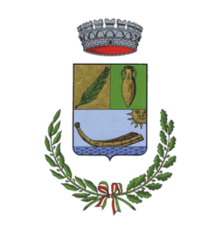 Comune di Santa Giusta(Provincia di Oristano)Il Comune di Santa Giusta, al fine di individuare i soggetti da invitare alla procedura negoziata, ai sensi dell'art.36, comma 2 lett. b)  del D.Lgs. n.50/2016, rende noto agli operatori economici operanti sul mercato la possibilità di manifestare l’interesse ad essere invitati alla procedura negoziata per l'appalto relativo alla gestione della mensa scolastica.Si precisa che il presente avviso, di carattere esclusivamente esplorativo, costituisce un’indagine conoscitiva, finalizzata all’individuazione di imprese da invitare alla successiva procedura negoziata, tramite la piattaforma del Mercato elettronico delle Pubbliche Amministrazioni (MEPA) della CONSIP, nel rispetto dei principi di economicità, efficacia, imparzialità, parità di trattamento, trasparenza e  proporzionalità contemplati dall'art. 30 comma 1 del D. Lgs. 50/2016.Il Comune di Santa Giusta si riserva la facoltà interrompere in qualsiasi momento, di modificare o annullare, in tutto o in parte, il procedimento avviato e di non dar seguito all’indizione della successiva gara per l’affidamento dei servizi di cui trattasi, senza che i soggetti richiedenti possano vantare alcuna pretesa.Stazione appaltanteComune di  Santa Giusta (Provincia di Oristano) – Servizio Amministrativo - via Garibaldi n. 84 - tel.0783354500 -  indirizzo posta elettronica: info@comune.santagiusta.or.it - protocollo@pec.comune.santagiusta.or.it - sito Internet: www.comune.santagiusta.or.it.Responsabile del procedimento – RUP -  è la Responsabile del Servizio Amministrativo Dr.ssa Maria Agnese Abis - tel. 0783354506-Indirizzo di posta elettronica: responsabile.segreteria@comune.santagiusta.or.it . OggettoL’appalto ha per oggetto l’affidamento del servizio di mensa scolastica per gli alunni della scuola dell'infanzia statale per gli anni scolastici  2017/2018 - 2018/2019 - 2019/2020 - 2020/2021. CPV: 55523100-3 Servizi di mensa scolastica - NUTS ITG28.Luogo di esecuzioneLocali della Scuola dell’Infanzia, siti in Viale Darsena a Santa Giusta (OR).Durata e servizioLa durata dell’appalto è prevista per il periodo presumibile dal 25 settembre 2017 e fino al 30 giugno 2021, secondo i calendari fissati dalla Direzione Scolastica, con  possibilità di rinnovo secondo le condizioni di legge.Il servizio dovrà essere svolto  seguendo le seguenti indicazioni:-  il servizio dovrà privilegiare gli interventi di sostenibilità ambientale come il biologico, la “filiera corta” e la riduzione degli sprechi;- le derrate alimentari dovranno essere  almeno per il 60% biologiche, di qualità (DOP, IGP, tradizionali, locali e a filiera corta).Importo a base d’astaL'importo complessivo presunto del presente appalto  è di euro 180.400,00 (IVA esclusa).L' importo è riferito ad un numero stimato di  8.200 pasti per anno scolastico, ad un costo unitario di euro 5,50 IVA 4% esclusa.Procedura di garaProcedura negoziata ai sensi dell'art. 36, comma 2 lett. b) del D.Lgs. 50/2016.La gara verrà effettuata attraverso il sistema telematico di approvvigionamento di beni e servizi del MEPA (Acquisti in rete delle pubbliche amministrazioni) facente capo a CONSIP.Soggetti ammessi a partecipareSaranno  invitati  a  partecipare  alla  procedura  almeno cinque  operatori  che  abbiano  presentato regolare manifestazione d’interesse, entro i termini e secondo le modalità indicate dal presente avviso, e che siano iscritti al MEPA  per la categoria di servizio  richiesto alla data di scadenza per la presentazione della manifestazione d’interesse. Nel caso che gli operatori siano un numero maggiore di dieci si procederà a sorteggio in data che verrà comunicata ai richiedenti con PEC almeno 24 ore prima della data prevista, nonchè sul sito istituzionale dell'Ente.Criterio di aggiudicazionell servizio, ricompreso nell'allegato IX del D. Lgs. 50/2016, sarà aggiudicato tramite procedura negoziata, secondo il criterio dell’offerta economicamente più vantaggiosa, individuata sulla base del miglior rapporto qualità/prezzo ai sensi dell'art. 95 del D. Lgs. 50/2016, valutata in base ai seguenti parametri:-	Offerta tecnica:          max punti 70-	Offerta economica:     max punti 30.Requisiti di partecipazionePossono manifestare interesse a partecipare alla gara per l’affidamento del servizio in oggetto solo i soggetti in possesso dei seguenti requisiti di partecipazione.Requisiti di ordine generale-	iscrizione al Registro  delle imprese presso  la Camera di Commercio  Industria  Artigianato Agricoltura competente per territorio per le attività oggetto dell'appalto;-	insussistenza delle cause di esclusione dalla partecipazione alle procedure di affidamento, ai sensi dell’art. 80 del D.Lgs. 50/2016;-	essere in regola, ai sensi dell’art 17 della L. 68/1999, con le norme che disciplinano il diritto al lavoro dei disabili, avendo ottemperato agli obblighi previsti dalle disposizioni ivi contenute, oppure non essere soggetto a tali obblighi;-	essere in regola con gli obblighi relativi al pagamento dei contributi previdenziali ed assistenziali a favore dei lavoratori, secondo la vigente legislazione ed applicare le norme contrattuali di settore;-	essere in regola con gli obblighi relativi alla sicurezza sui luoghi di lavoro, essere in possesso di un proprio documento di valutazione dei rischi ed aver provveduto alla nomina di un responsabile del servizio di prevenzione e protezione ai sensi del D.Lgs. 81/2008;-	applicare ai lavoratori dipendenti ed anche ai soci condizioni normative e retributive non inferiori a  quelle risultanti dai contratti di lavoro nazionali e locali;-	essere inoltre in possesso dei requisiti di ordine generale e di idoneità professionale e di qualificazione previsti dalle leggi vigenti per l'esercizio del servizio oggetto d'appalto.Requisiti di ordine specialeSono richiesti i seguenti specifici requisiti di ordine speciale, il cui possesso dovrà essere dimostrato, ai fini della partecipazione alla procedura, mediante dichiarazione sostitutiva di cui al D.P.R. 445/2000 ss.mm.ii, presentata con la domanda di partecipazione:Requisiti di capacità economico – finanziaria-	avere fatturato nel triennio precedente alla gara (dal 1° gennaio 2014 al 31 dicembre 2016), ad Amministrazioni Pubbliche e/o Istituti di istruzione paritari convenzionati (scuole infanzia, primaria o secondaria di primo grado), un numero complessivo di almeno 25.000 pasti (nella dichiarazione dovranno essere indicati gli enti destinatari dei servizi, e per ciascuno di essi il numero di pasti fatturati e l'anno di riferimento).-	avere un fatturato d'impresa (come sopra dettagliato) relativo al servizio oggetto dell’appalto, con riferimento all'ultimo triennio (dal 1° gennaio 2014 al 31 dicembre 2016) non inferiore ad €. 130.000,00.In caso di Raggruppamento Temporaneo e di consorzi, i requisiti di ordine speciale di capacità economico-finanziaria devono essere specificatamente riferiti a tutte le imprese raggruppate o consorziate e devono essere posseduti, in relazione alla propria quota di partecipazione, dall'impresa mandataria o dall'impresa consorziata che svolgerà l'appalto, nella misura minima del 40% di quanto richiesto, mentre la restante percentuale del 60% deve essere posseduta cumulativamente dalle altre imprese mandanti o dalle altre imprese consorziate, nella misura minima per ciascuna di esse pari al 10% di quanto richiesto, e l'impresa mandataria deve in ogni caso possedere i requisiti in misura maggioritaria.Requisiti di capacità tecniche e professionali: - essere in possesso di certificazione di qualità, secondo le norme UNI EN ISO 9001:2008;- poter disporre di un cuoco ed un inserviente, con esperienza almeno triennale adibiti a ristorazione scolastica nonchè di un referente per la gestione del contratto d’appalto, con esperienza almeno triennale in tale ruolo, competente a monitorare il buon andamento del servizio e verificare l'idoneità del personale utilizzato e la conformità delle prestazioni svolte per i servizi oggetto di appalto.In caso di consorzi o raggruppamenti i sopradescritti requisiti di capacità tecniche e professionali debbono essere posseduti dall'impresa indicata come esecutrice dell'appalto, pena l'esclusione dalla procedura.Modalità di presentazione della manifestazione d’interesseLa richiesta di invito (non vincolante per l’Amministrazione), da redigere secondo il modello allegato 1 al presente avviso, dovrà contenere, le informazioni richieste nel medesimo modello ed essere sottoscritta dal legale rappresentante della ditta e presentata unitamente a copia fotostatica non autenticata di un documento di identità del sottoscrittore.Termini  e modalità  per  la presentazione  della  richiesta ad essere  successivamente invitati  a presentare l’offerta di gara: entro  le ore 13.30 del giorno 19.06.2017.Si precisa che non verranno prese in considerazione richieste pervenute oltre detto termine.Le richieste dovranno pervenire al Comune di Santa Giusta, Servizio Amministrativo, via Garibaldi 84 tramite consegna a mano o tramite pec all’indirizzo protocollo@pec.comune.santagiusta.or.it .Le richieste dovranno recare la dicitura “Manifestazione d’interesse ad essere invitati alla procedura negoziata per l’affidamento del servizio di Mensa Scolastica".PubblicitàIl presente avviso viene pubblicizzato con le seguenti modalità: pubblicazione sulla Home page del sito internet del Comune di Santa Giusta www.comune.santagiusta.or.it , nella sezione Amministrazione Trasparente, e sull'Albo Pretorio on line.Trattamento dei dati personaliGli interessati, con la presentazione della manifestazione d’interesse, acconsentono al trattamento dei propri dati personali, ai sensi del D. Lgs. 196/03 e ss.mm.ii.,, per tutte le fasi procedurali.Ai sensi del medesimo decreto, si precisa che il trattamento dei dati personali sarà improntato alla liceità e correttezza, nella piena tutela dei diritti dei partecipanti alla presente ricerca di mercato e della loro riservatezza. I dati personali saranno trattati, anche con strumenti informatici, esclusivamente nell’ambito del procedimento per il quale gli stessi vengono resi.La Responsabile del Servizio AmministrativoDr.ssa Maria Agnese Abis Allegato 1 MODULO DI DOMANDASpett.le Comune di Santa Giusta Servizio Amministrativo     Via Garibaldi 8409096 Santa Giusta (OR)Il sottoscritto ____________________________________ nato a _________________________________Prov. (___), il ___/___/_____ e residente a ____________________________________________________Prov. (___) Via ________________________________________ n.c. _______ in qualità di ________________________________________________________________________________________dell’Impresa/Cooperativa ___________________________________________________________________con sede in _____________________________ Prov. (___) Via _____________________________________________ n.c. ____ codice fiscale n. _____________________________ partita IVA n. __________________________________________ tel. n. ____________________________ fax n. ____/__________pec ___________________________ e mail ____________________________________________avente le seguenti posizioni previdenziali ed assicurative:INPS (nel caso di iscrizioni presso più sedi indicarle tutte):Sede di 	matricola n° 	 Sede di 	matricola n° 	 INAIL (nel caso di iscrizioni presso più sedi indicarle tutte):Sede di 	matricola n° 	 Sede di 	matricola n° 	MANIFESTA L’INTERESSE AD ESSERE INVITATOalla procedura negoziata di cui all’oggetto e, a tal fine, ai sensi degli articoli 46 e 47 D.P.R. n. 445/2000 consapevole delle sanzioni previste dall’art. 76 e della decadenza dei benefici prevista dall’art. 75 della medesima normativa in caso di dichiarazioni false o mendaci,DICHIARAil possesso dei requisiti di partecipazione previsti dall’avviso, ed in particolare:REQUISITI DI ORDINE GENERALE- l’iscrizione al Registro delle imprese presso la Camera di Commercio Industria Artigianato Agricoltura competente per territorio per le attività oggetto dell'appalto (CCIAA di ________________________ n ______________ );- l’insussistenza delle cause di esclusione dalla partecipazione alle procedure di affidamento, ai sensi dell’art. 80 del D.Lgs. 50/2016;- di essere in regola, ai sensi dell’art 17 della L. 68/1999, con le norme che disciplinano il diritto al lavoro dei disabili, avendoottemperato agli obblighi previsti dalle disposizioni ivi contenute, oppure non essere soggetto a tali obblighi;- di essere in regola con gli obblighi relativi al pagamento dei contributi previdenziali ed assistenziali a favore dei lavoratori,secondo la vigente legislazione e applicare le norme contrattuali di settore;- di essere in regola con gli obblighi relativi alla sicurezza sui luoghi di lavoro ed essere in possesso di un proprio documento di valutazione dei rischi ed aver provveduto alla nomina di un responsabile del servizio di prevenzione e protezione ai sensi del D.Lgs. 81/2008;- di applicare ai lavoratori dipendenti ed anche ai soci condizioni normative e retributive non inferiori a quelle risultanti dai contratti di lavoro nazionali e locali;- di essere inoltre in possesso dei requisiti di ordine generale, di idoneità professionale e di qualificazione previsti dalle leggivigenti per l'esercizio del servizio oggetto d'appalto.REQUISITI DI ORDINE SPECIALE:Requisiti di capacità economico – finanziaria:- aver fatturato nel triennio precedente alla gara (dal 1 gennaio 2014 al 31 dicembre 2016), ad Amministrazioni Pubbliche e/o Istituti di istruzione paritari convenzionati (scuole infanzia, primaria o secondaria di primo grado), un numero complessivo di almeno 25.000 pasti di ristorazione scolastica, pari ad  € 130.000,00:(nella dichiarazione dovranno essere indicati gli enti destinatari dei servizi, e per ciascuno di essi il numero di pasti, l'importo fatturato e l'anno di riferimento).In caso di Raggruppamento Temporaneo e di consorzi, i requisiti di ordine speciale di capacità economico-finanziaria devonoessere specificatamente riferiti a tutte le imprese raggruppate o consorziate e devono essere posseduti, in relazione alla propria quota di partecipazione, dall'impresa mandataria o dall'impresa consorziata che svolgerà l'appalto, nella misura minima del 40% di quanto richiesto, mentre la restante percentuale del 60% deve essere posseduta cumulativamente dalle altre imprese mandanti o dalle altre imprese consorziate, nella misura minima per ciascuna di esse pari al 10% di quanto richiesto, e l'impresa mandataria deve in ogni caso possedere i requisiti in misura maggioritaria.Requisiti di capacità tecniche e professionali:- essere in possesso di certificazione di qualità, secondo le norme UNI EN ISO 9001:2008;- di poter disporre di un cuoco ed un inserviente, con esperienza almeno triennale adibiti a ristorazione scolastica;avere un referente per la gestione del contratto dell’appalto, con esperienza almeno triennale in tale ruolo con riferimento alla ristorazione scolastica, competente a monitorare il buon andamento del servizio e verificare l'idoneità del personale utilizzato e la conformità delle prestazioni svolte per i servizi oggetto di appalto.In caso di consorzi o raggruppamenti i sopradescritti requisiti di capacità tecniche e professionali debbono essere posseduti dall'impresa indicata come esecutrice dell'appalto, pena l'esclusione dalla procedura.DICHIARA INOLTREdi aver preso visione delle particolari condizioni stabilite dall’avviso per manifestazione d’interesse a partecipare e di accettarle integralmente senza condizioni e riserve;di essere iscritto nell’elenco fornitori della piattaforma di mercato elettronico Mepa.di autorizzare l’invio delle previste comunicazioni inerenti il presente procedimento  all’ indirizzo di posta elettronica certificata  __________________________________Di autorizzare, ai sensi e per gli effetti di cui al D. Lgs.vo 196/2003, la raccolta dei dati personali che saranno trattati, anche con strumenti informatici, esclusivamente nell’ambito del procedimento per il quale viene resa la presente dichiarazione.In fede,Data ____________________FIRMA__________________________N.B.: La dichiarazione deve essere corredata da copia fotostatica (fronte/retro) di idoneo documento di identificazione, in corso di validità, del sottoscrittore legale rappresentante o del procuratore (in tale ultimo caso deve essere allegata la relativa procura  AVVISO PER MANIFESTAZIONE DI INTERESSE

Con il presente avviso si intende acquisire la manifestazione di interesse da parte degli operatori economici operanti sul mercato da invitare alla procedura negoziata per l’affidamento del servizio di gestione della mensa scolastica per la scuola dell'infanzia per gli anni scolastici 2017/2018 - 2018/2019 - 2019/2020 - 2020/2021, ai sensi dell’art. 36, comma 2 lett. b)  del D.Lgs. n.50/2016.ANNOENTENUMERO PASTIIMPORTO FATTURATO201420152016